Al Direttore Generale ASL/Azienda Ospedaliera xxxAl Direttore Sanitario ASL/Azienda Ospedaliera xx Al Direttore di Distretto ASL xxOggetto: Giornata Mondiale del Diabete 2019 - Diabetologie Aperte Il 14 novembre 2019 si celebra la Giornata Mondiale del Diabete, un evento che si rinnova dal 1991 su iniziativa dell’IDF allo scopo di sensibilizzare e informare l’opinione pubblica ed è promosso da tutte le società scientifiche internazionali legate alla patologia.Il tema della Giornata mondiale del diabete indicato dall’IDF per il 2019 è:“Famiglia e Diabete”I messaggi chiave che guidano la campagna sono:aumentare la consapevolezza dell’impatto che il diabete ha sulla famiglia e sostenere la rete delle persone colpitepromuovere il ruolo della famiglia nella gestione, cura, prevenzione ed educazione del diabete RazionaleIl razionale di questa iniziativa sta nel fatto che il diabete mellito è una vera pandemia per il continuo aumento delle persone che ne sono affette (in Italia quasi 4 milioni) e per le ingenti risorse che la malattia assorbe (pari a circa 9 miliardi/anno per i soli costi diretti, soprattutto ospedalizzazioni, farmaci, assistenza); inoltre la malattia provoca, in molti casi,  una scadente qualità della vita e forti ripercussioni sociali con una spesa per i costi indiretti (perdita di produttività, spesa a carico del sistema previdenziale per disabilità permanente, pensionamento anticipato ed anche perdita di produttività di chi assiste il paziente) di quasi 11 miliardi/anno.È pertanto fondamentale, per contenere costi sociali e assistenziali, una diagnosi precoce.E tuttavia, accanto ai casi noti di diabete (secondo i dati dell’Osservatorio ARNO 2015 la prevalenza del diabete è pari al 6,2%) secondo stime recenti, i casi di diabete misconosciuto sono il 20-30% del totale (circa 1 milione di italiani). Si ritiene, infatti, che ogni 3 diabetici vi sia un soggetto che ha già sviluppato la malattia, ma non ne è a conoscenza, e che per ogni paziente con diabete noto vi sia un individuo che è ad alto rischio di svilupparlo perché presenta una ridotta tolleranza al glucosio o una glicemia a digiuno alterata. I NUMERI:Oltre 425 milioni di persone attualmente convivono con il diabete. La maggior parte di questi casi sono diabete di Tipo 2, che è in gran parte prevenibile attraverso una attività fisica regolare, una dieta sana ed equilibrata. Le famiglie hanno un ruolo chiave nell’affrontare i fattori di rischio modificabili per il diabete di Tipo 2 e pertanto devono essere formate per assicurare ambienti per vivere uno stile di vita sano.1 persona su 2 (1 su 3 in Italia) che attualmente vive con diabete tipo 2 non è diagnosticata.Per ogni persona con diabete noto ve ne è una ad alto rischio di svilupparlo. La diagnosi precoce ed il trattamento sono fondamentali per prevenire la complicanza del diabete ed assicurare una buona qualità di vita. Tutte le famiglie sono potenzialmente colpite dal diabete e quindi la consapevolezza dei segni, dei sintomi e dei fattori di rischio per tutti i tipi di diabete è vitale per aiutarli a rilevarli precocemente. Il diabete è costoso sia per l’individuo che per la famiglia. In molti paesi, il costo dell’iniezione dell’insulina e del monitoraggio giornaliero da solo può consumare la metà del reddito medio disponibile della famiglia e l’accesso regolare e conveniente a farmaci per il diabete essenziali è fuori dalla portata di molti. Migliorare l’accesso alle cure per le persone con diabete, ai farmaci ed alle nuove tecnologie – anche innovativi – è quindi urgente per evitare l’aumento dei costi per l’individuo e la famiglia, che potrebbero avere un impatto sui risultati di salute.Meno di 1 su 4 membri della famiglia hanno accesso ai programmi di educazione al diabete. Il supporto familiare nella cura del diabete ha dimostrato avere un effetto sostanziale nel migliorare i risultati di salute per le persone con diabete. È quindi importante che l’educazione ed il sostegno all’autogestione del diabete siano accessibili a tutte le persone con diabete ed alle loro famiglie per ridurre l’impatto emotivo della malattia che può comportare un peggioramento della qualità di vita.Dal 2002 Diabete Italia (Onlus che unisce società scientifiche di diabetologia, associazioni professionali e associazioni dei pazienti e dei genitori di ragazzi con diabete) organizza, promuove e divulga in Italia le iniziative legate alla giornata mondiale del diabete sul territorio nazionale.Per rimanere coerenti con il tema 2019 Diabete Italia, tra le iniziative a carattere locale, vuole promuovere anche quest’anno “La Settimana di prevenzione presso gli Ambulatori di Diabetologia”In realtà, le settimane saranno due; infatti nel periodo dal 4 al 17 novembre i servizi di diabetologia che avranno aderito all’iniziativa saranno a disposizione gratuitamente dei soggetti a rischio di sviluppare il diabete al fine di individuare i casi di diabete misconosciuto o di prevenire/ritardare l’insorgenza della malattia con suggerimenti idonei sullo stile di vita. Le persone che accederanno, nel giorno e nell’orario stabilito, non avranno bisogno di impegnativa.Nell’auspicare che vogliate aderire all’iniziativa, Vi ringraziamo in anticipo per la collaborazione! Il Presidente di Diabete Italia			Il Coordinatore della GMDiabete 2019 Concetta Suraci					Antimo Aiello	 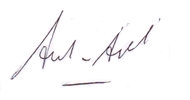 Il Coordinatore Regionale 			Il Responsabile del Servizio di Diabetologiaxx						xxQuesto servizio di diabetologia sarà disponibile ad effettuare lo screening il giorno xx dalle ore xx alle ore xx